SENATE TO MEET AT 11:00 A.M. TODAY	NO.  3CALENDAROF THESENATEOF THESTATE OF SOUTH CAROLINAREGULAR SESSION BEGINNING TUESDAY, JANUARY 10, 2023_______________FRIDAY, JANUARY 13, 2023Friday, January 13, 2023INVITATIONSTuesday, January 17, 2023 - 5:30 - 7:00pmMembers and Staff, Reception, Bourbon 1214 Main St., by The South Carolina Craft Distillers Guild(Accepted-January 4, 2023)Tuesday, January 17, 2023 - 6:00 - 9:00pmMembers and Staff, Reception, Columbia Convention Center, by Lexington County(Accepted-January 4, 2023)Tuesday, January 17, 2023 - 5:00 - 7:00pmMembers, Dinner, USC Alumni Center, by FYI-South Carolina Chamber of Commerce(Accepted-January 4, 2023)Wednesday, January 18, 2023 - 8:00 - 10:00amMembers and Staff, Breakfast, Blatt 112, by the South Carolina DREAM TEAM Social Justice Coalition(Accepted-January 4, 2023)Wednesday, January 18, 2023 - 11:30am -2:00pmMembers and Staff, Luncheon, Blatt 112, by the South Carolina Student Loan Corporation(Accepted-January 4, 2023)Wednesday, January 18, 2023 - 5:00 - 7:00pmMembers, Reception, Palmetto Club, by the South Carolina Design Construction(Accepted-January 4, 2023)Thursday, January 19, 2023 - 8:00 - 10:00amMembers, Breakfast, Blatt 112, by the South Carolina Association of Special Purpose Districts(Accepted-January 4, 2023)Tuesday, January 24, 2023 - 5:30 - 8:00pmMembers and Staff, Reception, Bourbon 1214 Main St., by the Conservation Voters of South Carolina(Accepted-January 4, 2023)Tuesday, January 24, 2023 - 6:00 - 8:00pmMembers and Staff, Reception, Palmetto Club, by the Wine and Spirit Wholesalers Association of South Carolina(Accepted-January 4, 2023)Wednesday, January 25, 2023 - 8:00 - 10:00amMembers and Staff, Breakfast, Blatt 112, by the South Carolina EMS Association(Accepted-January 4, 2023)Wednesday, January 25, 2023 - 11:30am - 2:00pmMembers, Luncheon, Blatt 112, by the Wil Lou Gray Opportunity School(Accepted-January 4, 2023)Wednesday, January 25, 2023 - 5:00 -7:00pmMembers and Staff, Reception, Atrium,Truist Building 1201 Main St., by the South Carolina Bar Association(Accetped-January 4, 2023)Thursday, January 26, 2023 - 8:00 - 10:00amMembers, Breakfast, Blatt 112, by the South Carolina Emergency Management Association(Accepted-January 4, 2023)Tuesday, January 31, 2023 - 5:00 - 7:00pmMembers, Reception, Capital City Club, by the South Carolina Economic Developers’ Association(Accepted-January 4, 2023)Tuesday, January 31, 2023 - 5:30 - 8:00pmMembers and Staff, Reception, Capitol Center Lobby 1201 Main Street, by the City of Columbia(Accepted-January 4, 2023)UNCONTESTED LOCALSECOND READING BILLSS.	335--Senator Davis:  TO AMEND SECTION 3 OF ACT 596 OF 1969, AS LAST AMENDENDED BY ACT 124 OF 2003, RELATING TO THE MEMBERSHIP OF THE HILTON HEAD NO. 1 PUBLIC SERVICE DISTRICT COMMISSION, TO PROVIDE FOR SEVEN APPORTIONED ELECTION DISTRICTS, AND TO PROVIDE FOR THE ELECTION OF CANDIDATES IN 2024 AND 2026.(Without reference--January 10, 2023)S.	360--Senator Sabb:  AN ACT TO AMEND ACT 402 OF 2002, AS AMENDED, RELATING TO THE WILLIAMSBURG COUNTY SCHOOL DISTRICT BOARD OF TRUSTEES, SO AS TO REQUIRE CANDIDATES SEEKING ELECTION TO SUBMIT A STATEMENT OF CANDIDACY RATHER THAN SIGNED POSITIONS.(Without reference--January 10, 2023)S.	377--Senator Campsen:  TO AMEND ACT 844 OF 1952, RELATING TO THE COMPOSITION, RESIDENCY, AND TERMS OF THE SCHOOL TRUSTEES OF CERTAIN SCHOOL DISTRICTS IN CHARLESTON COUNTY, SO AS TO PROVIDE THAT THE MOULTRIE SCHOOL DISTRICT NO. 2 BOARD OF TRUSTEES SHALL CONSIST OF SEVEN MEMBERS, AT LEAST THREE OF WHOM MUST BE RESIDENTS OF THE TOWN OF MOUNT PLEASANT.(Without reference--January 12, 2023)S.	383--Senator Malloy:  TO PROVIDE THAT EACH MEMBER OF THE LEE COUNTY TRANSPORTATION COMMITTEE SHALL BE ALLOWED AND PAID ONE HUNDRED DOLLARS FROM LEE COUNTY "C" FUND REVENUES FOR EACH MEETING AT WHICH HE IS IN ATTENDANCE; TO PROVIDE THAT THE MEMBERS OF THE LEE COUNTY TRANSPORTATION COMMITTEE SHALL RECEIVE PAYMENTS UPON THE ISSUANCE OF APPROVED VOUCHERS BY THE COMMITTEE'S CHAIRMAN, EXCEPT THAT THE CHAIRMAN MAY NOT APPROVE VOUCHERS FOR MORE THAN FIFTEEN MEETINGS PER FISCAL YEAR FOR EACH MEMBER OF THE COMMITTEE; and TO PROVIDE THAT THE CHAIRMAN OF THE LEE COUNTY LEGISLATIVE DELEGATION SHALL BE AN EX-OFFICIO, NONVOTING MEMBER OF THE LEE COUNTY TRANSPORTATION COMMITTEE.(Without reference--January 12, 2023)MOTION PERIODSTATEWIDE SECOND READING BILLSS.		39--Senator Grooms:  to amend the South Carolina Code of Laws by adding Section 59-8-110 so as to define necessary terms; by adding Section 59-8-120 so as to provide timeline and scholarship application process guidelines; by adding Section 59-8-130 so as to establish the south carolina education scholarship trust fund; by adding Section 59-8-140 so as to establish an online electronic payment system; by adding Section 59-8-150 so as to provide guidelines for if a program of academic instruction is terminated before the end of the semester; by adding Section 59-8-160 so as to limit the number of scholarship students for specified school years; by adding Section 59-8-170 so as to provide for the application process and establishment of education service providers; by adding Section 59-8-180 so as to provide guidelines for informing students and their parents of program eligibility; by adding Section 59-8-190 so as to ensure equitable treatment and personal safety of all scholarship students; by adding Section 59-8-200 so as to require that a scholarship student's resident school district provide a parent and the education service provider with the student's school records; by adding Section 59-8-210 so as to establish the estf review panel; by adding Section 59-8-220 so as to provide that the provisions of the chapter do not restrict a school district's ability to enact or enforce a district's student transfer policy.(Read the first time--January 10, 2023)(Reported by Committee on Education--January 12, 2023)(Favorable with amendments)S.		164--Senators Climer, Gustafson, Kimbrell, Senn, Loftis and Peeler:  to AMEND THE SOUTH CAROLINA CODE OF LAWS by renaming ARTICLE 3, CHAPTER 7, TITLE 44 AS THE "STATE HEALTH FACILITY LICENSURE ACT"; by amending SECTIONS 44-7-110, 44-7-120, 44-7-130, 44-7-140, 44-7-150, AND 44-7-320, ALL RELATING TO THE REGULATION OF HEALTH CARE FACILITIES IN THE STATE, TO ELIMINATE REFERENCES TO CERTIFICATE OF NEED REQUIREMENTS; by amending SECTIONS 44-7-160, so as to provide that the certificate of need program only applies to nursing homes; by adding section 44-7-161, to provide that musc must appear before the jbrc and obtain approval from the sfaa prior to taking certain actions; and




to establish the certificate of need study committee to assess healthcare in rural south carolina.(Read the first time--January 10, 2023)(Reported by Committee on Medical Affairs--January 12, 2023)(Favorable)SENATE CALENDAR INDEXS. 39	4S. 164	5S. 335	3S. 360	3S. 377	3S. 383	3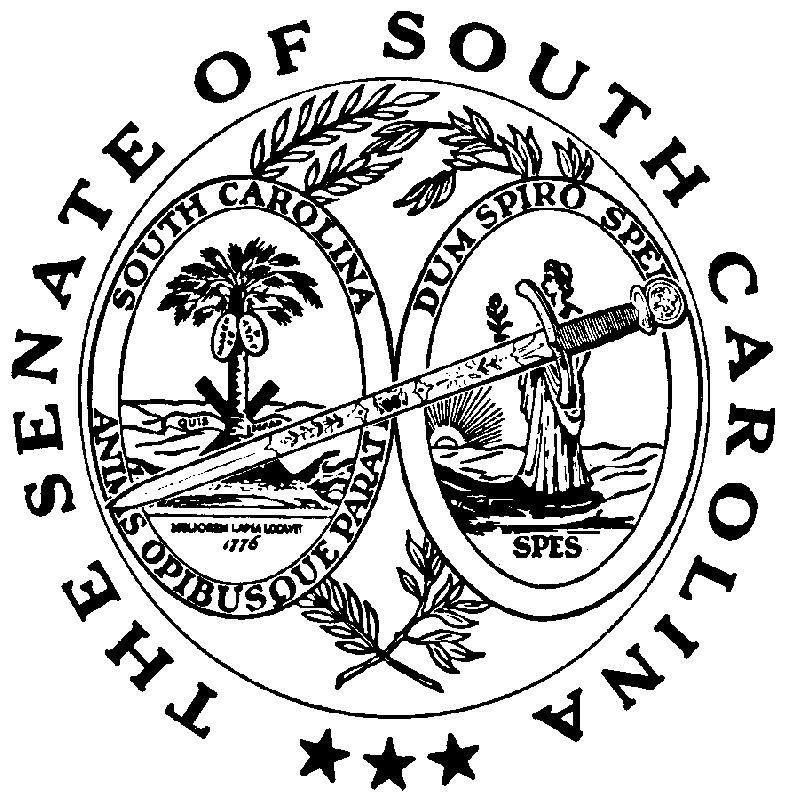 